Graphical abstract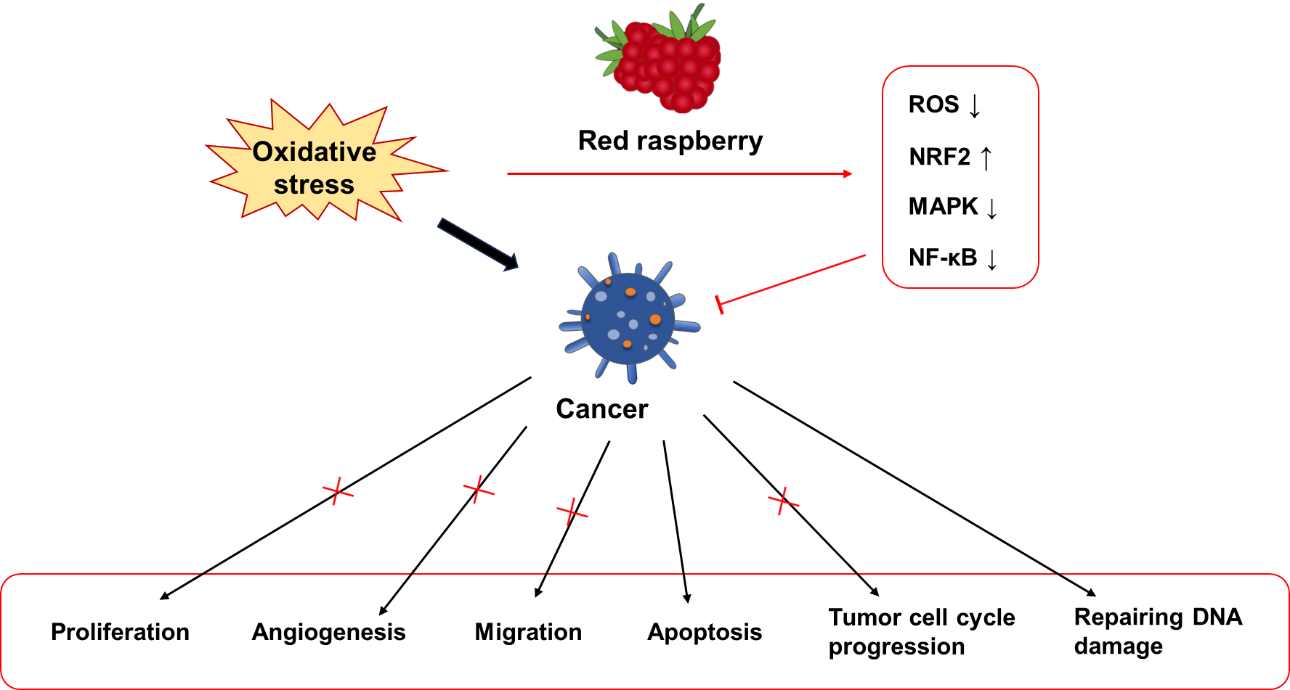 